Воспитатель, Валиуллина Светлана Сергеевна МБОУ «Трушниковская ООШ»Дидактическое пособие «Занимательная звуковая азбука» Овладение правильной и чистой речью, имеет важное значение для формирования полноценной личности. Нечеткая речь сильно  затрудняет взаимоотношения с окружающими, часто накладывает тяжелый отпечаток на характер человека.  К сожалению, в настоящее время мы наблюдаем   значительный  рост числа детей с речевыми нарушениями.  Правильное звукопроизношение является одним из необходимых качеств полноценной устной речи. Особенно, важное  иметь правильное, четкое произношение детьми звуков и слов в период обучения грамоте, так как письменная речь формируется на основе устной и недостатки устной речи могут привести к неуспеваемости. Формирование правильного звукопроизношения — это систематическая работа логопеда, воспитателя и родителей с детьми, способствующая своевременному усвоению произношения всех звуков родного языка и воспитанию фонематического слуха.В большинстве малокомплектных  детских  садов, нет  логопедов и поэтому работе по коррекции звукопроизношения необходим особый подход.   Коррекция звукопроизношения  будет успешной  при создание хороших условий: развивающая предметно-пространственная среда, тесный эмоциональный контакт между воспитателем и ребёнком, совместная работа воспитателя и родителей,  организация интересных форм занятий и индивидуальная работа, с сочетания различных специальных приёмов работы, позволяющих избежать утомления. Для индивидуальных занятий на  дифференциацию звуков было мной разработано наглядное дидактическое пособие «Занимательная звуковая азбука»            Особенности пособия:Оформление каждого листа пособия подчинено одному звуку: изображение буквы, рисунок и цвет листа, фактура буквы (ребенок может ощутить руками),  задания и игры, характеристика звука в картинках, элементы графического письма на определённую букву. Символ  звука - буква, изготовлена  из материала в названии котором так же звучит определённый звук (например: «Ц» - цепь, цветной; «Р» - розовый, ракушки; и.т.д)         Цель пособия: Организация индивидуальной работы по развитию речи.         Материал: Зеркало, дидактическое пособие «Занимательная звуковая азбука», игры на развитие воздушной струи.          Последовательность и технология  работы: Работа с первой страницей  (приложение №1)    1.     Артикуляция (артикуляционная гимнастика)    2. Постановка звука. Уточнение артикуляции звука (показ, рассматривание профиля  звука)           Звукопроизношение (образец произношения, положение губ, языка, выход воздушной струи и т д.)Характеристика звука (согласный, звонкий.).    3.     Фонематическое восприятие, слуха. (игры и упражнения)Упражнять определять место звука в слове    4.      Автоматизация звуков в слогах прямых (за), обратных (аз), в позиции между гласными (азу), со стечением с согласных (зна), словах, предложениях, чистоговорках, скороговорках.Работа со второй страницей (приложение №2)    5.    Знакомство с образом буквы обозначающий звук. Схема способа написания печатной буквы. Графическое письмо, штриховка, развитие мелкой моторики.       Некоторые цветные  листы ламинированные, и дети могут писать на них маркером на водной основе. (приложение №3)Использование необычных наглядных средств,  делает занятие с данным пособием  более эффективным и интересным для детей. Применение наглядности оправданно.          При  разработке пособия  учитывались  принципы последовательности, занимательности, избыточности и доступности.     Приложение №1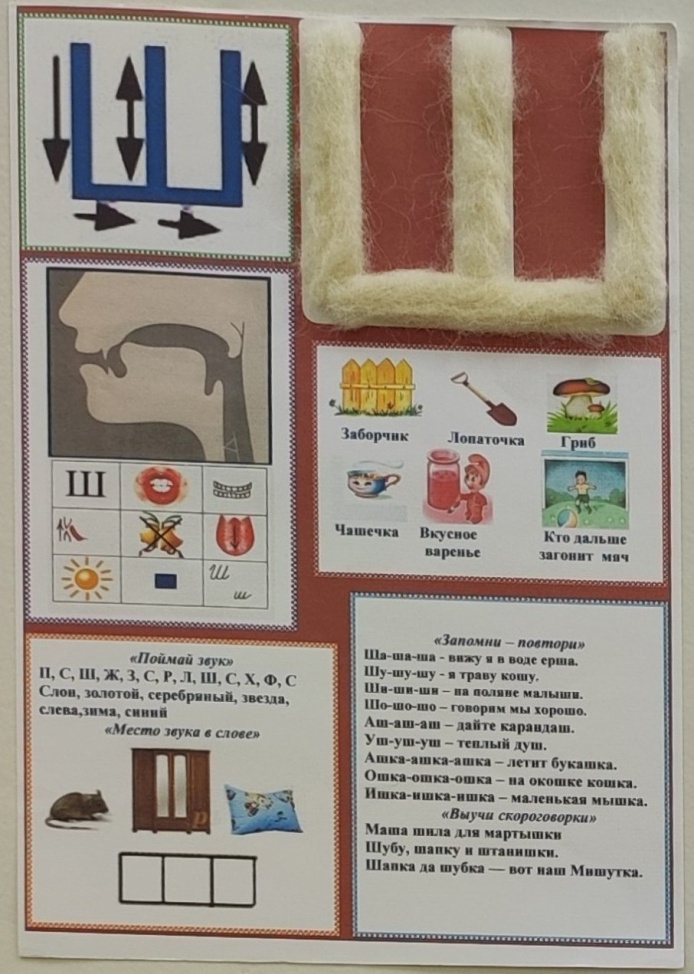 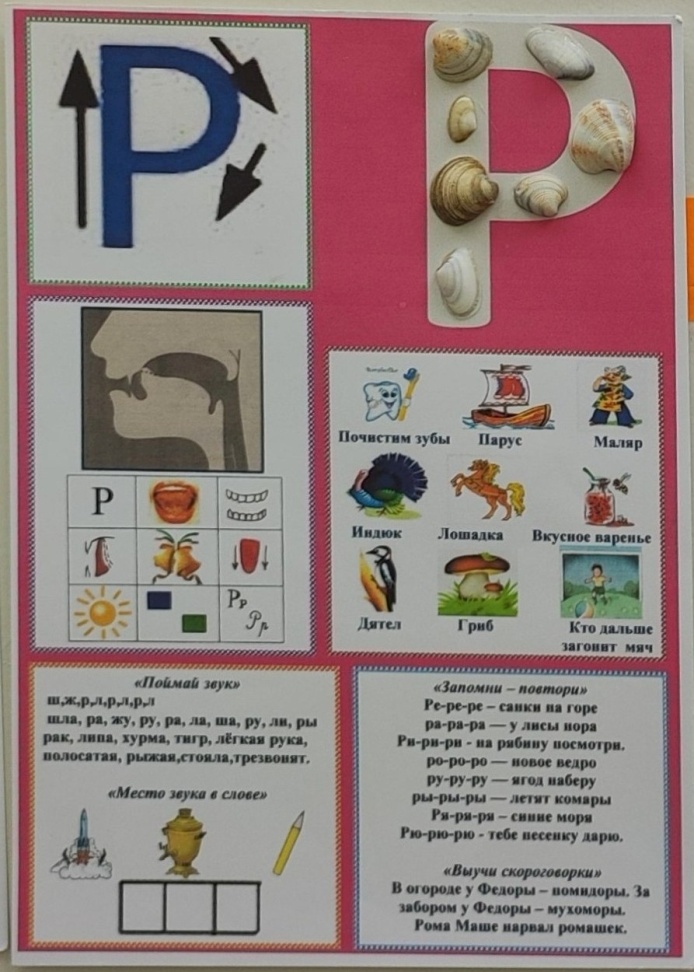 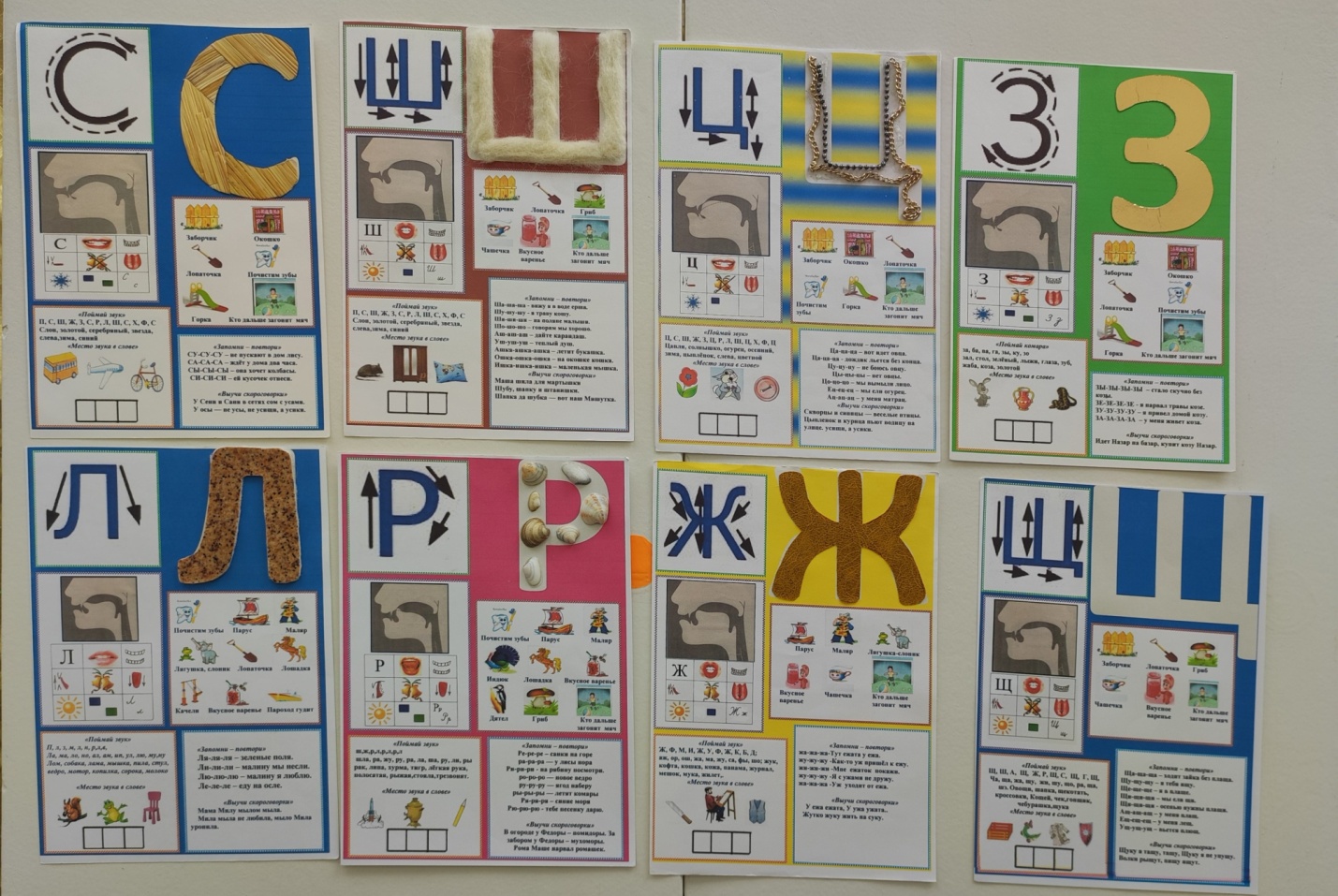 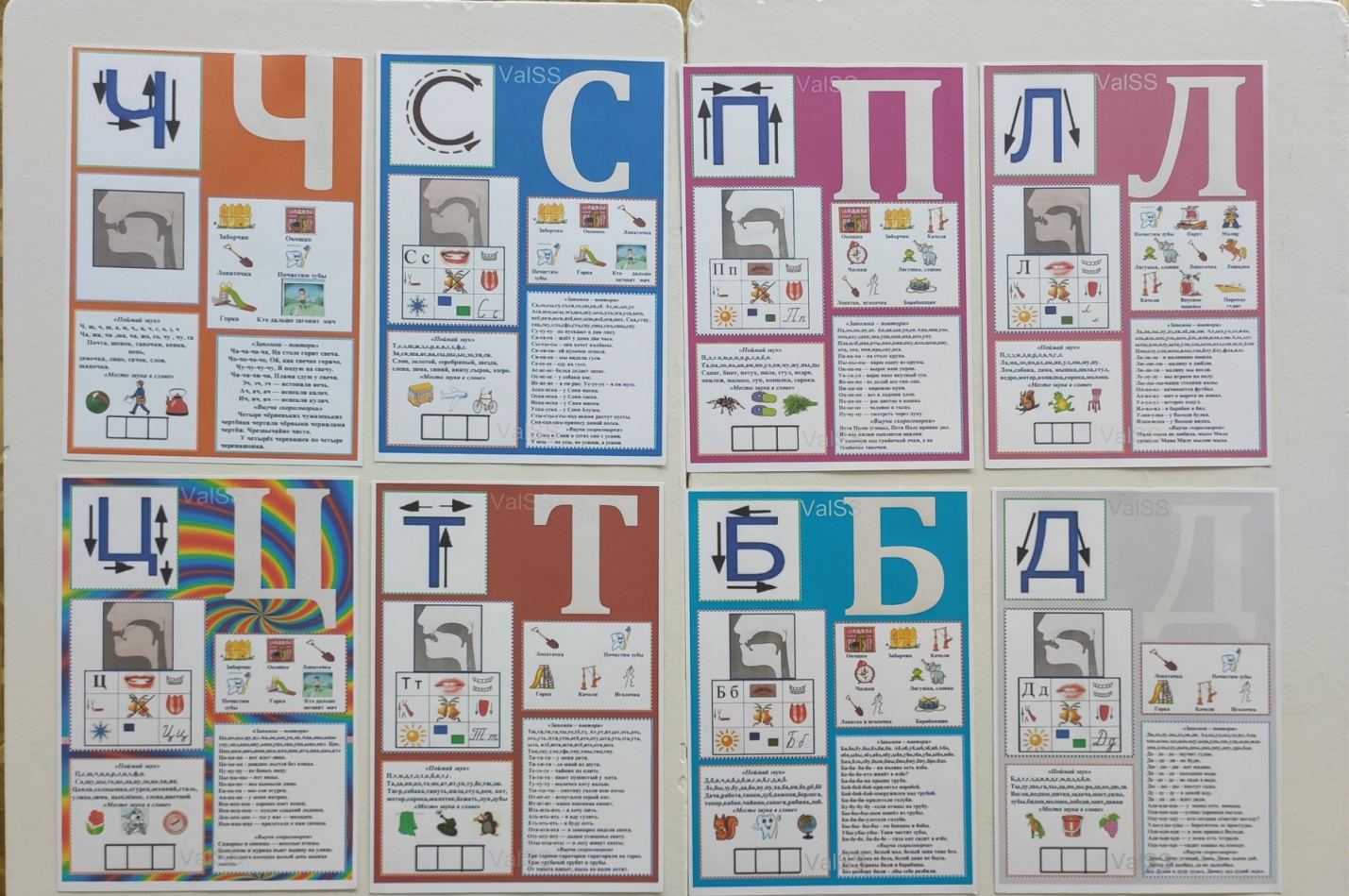 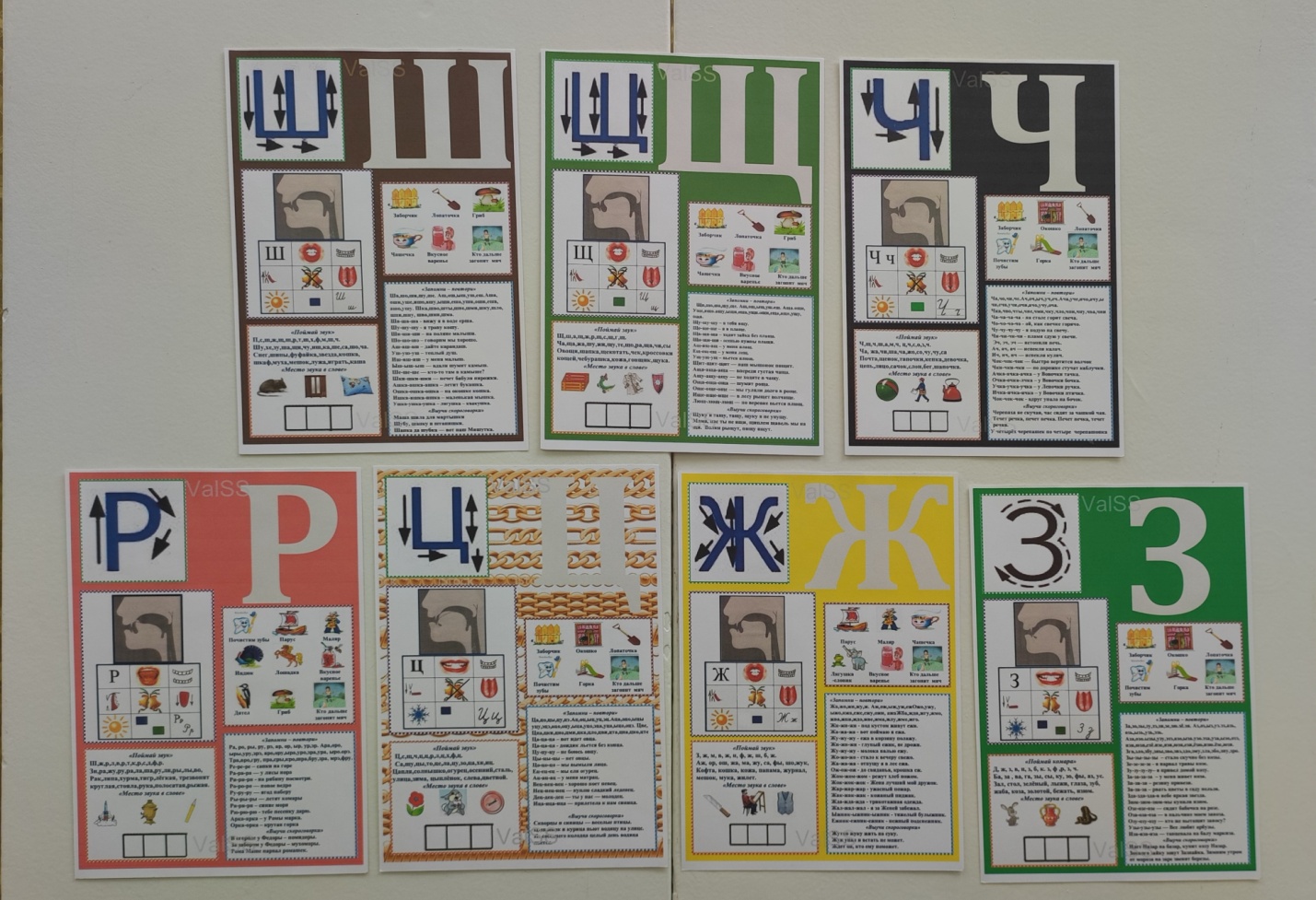 приложение №2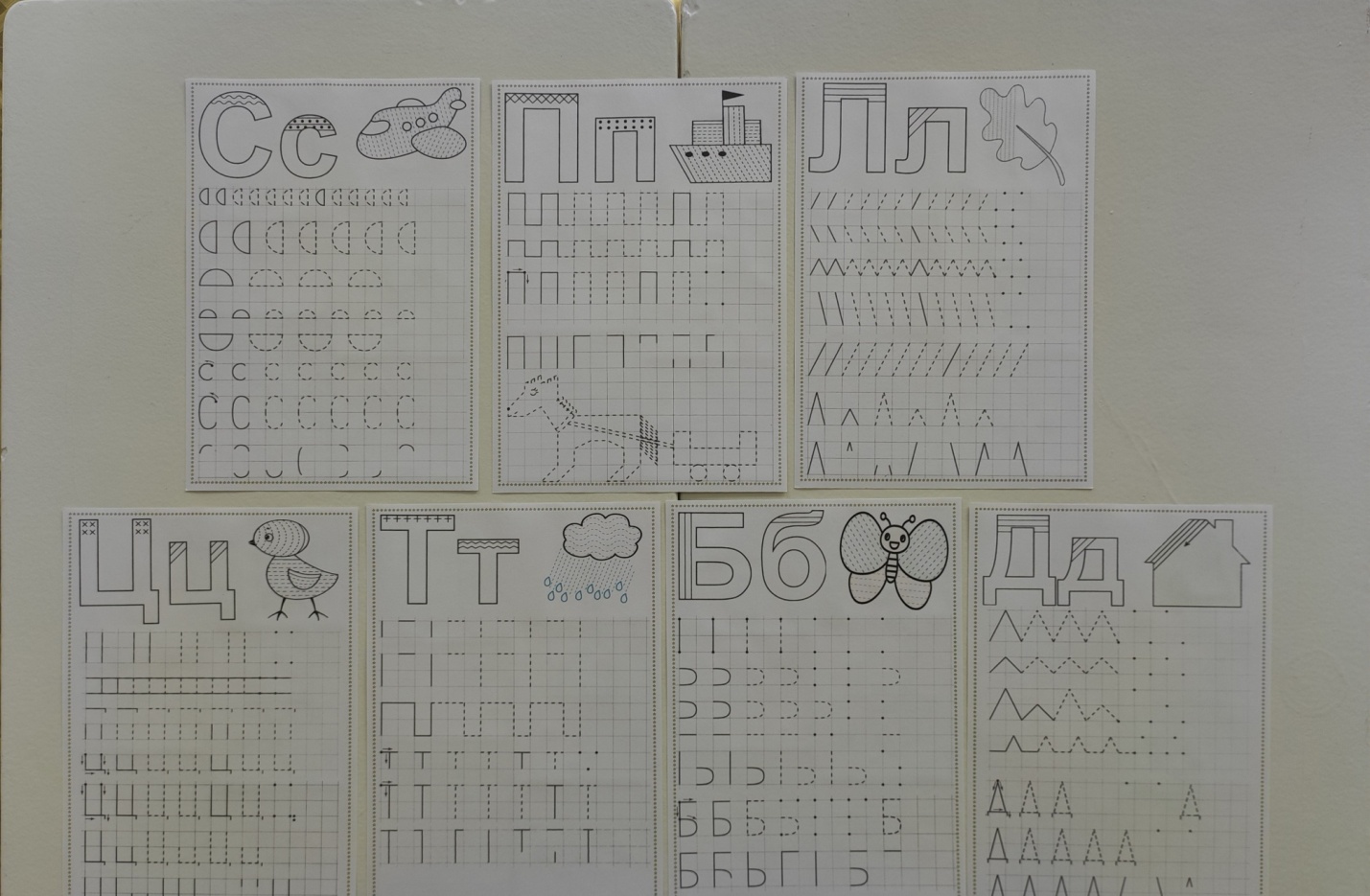 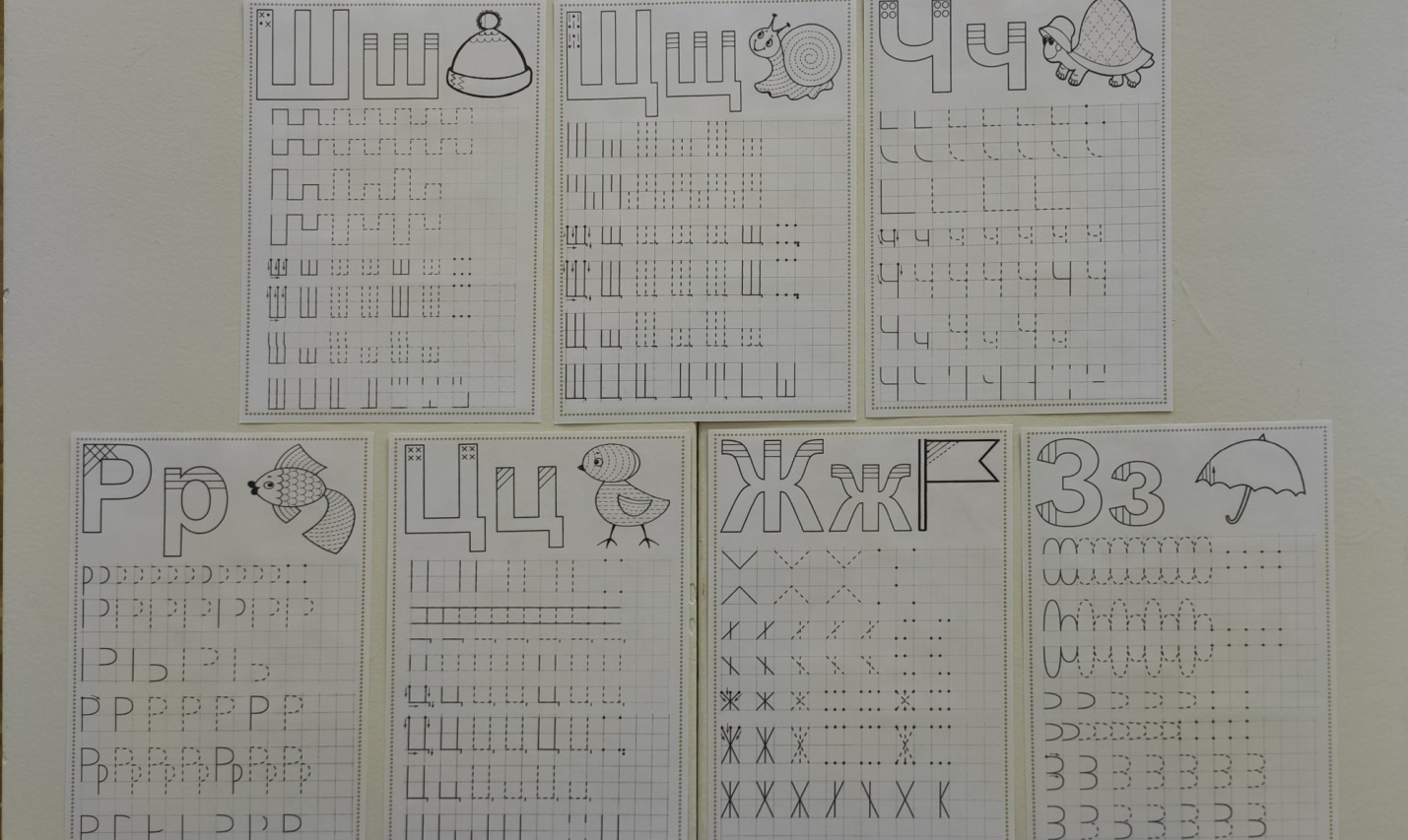 (приложение №3)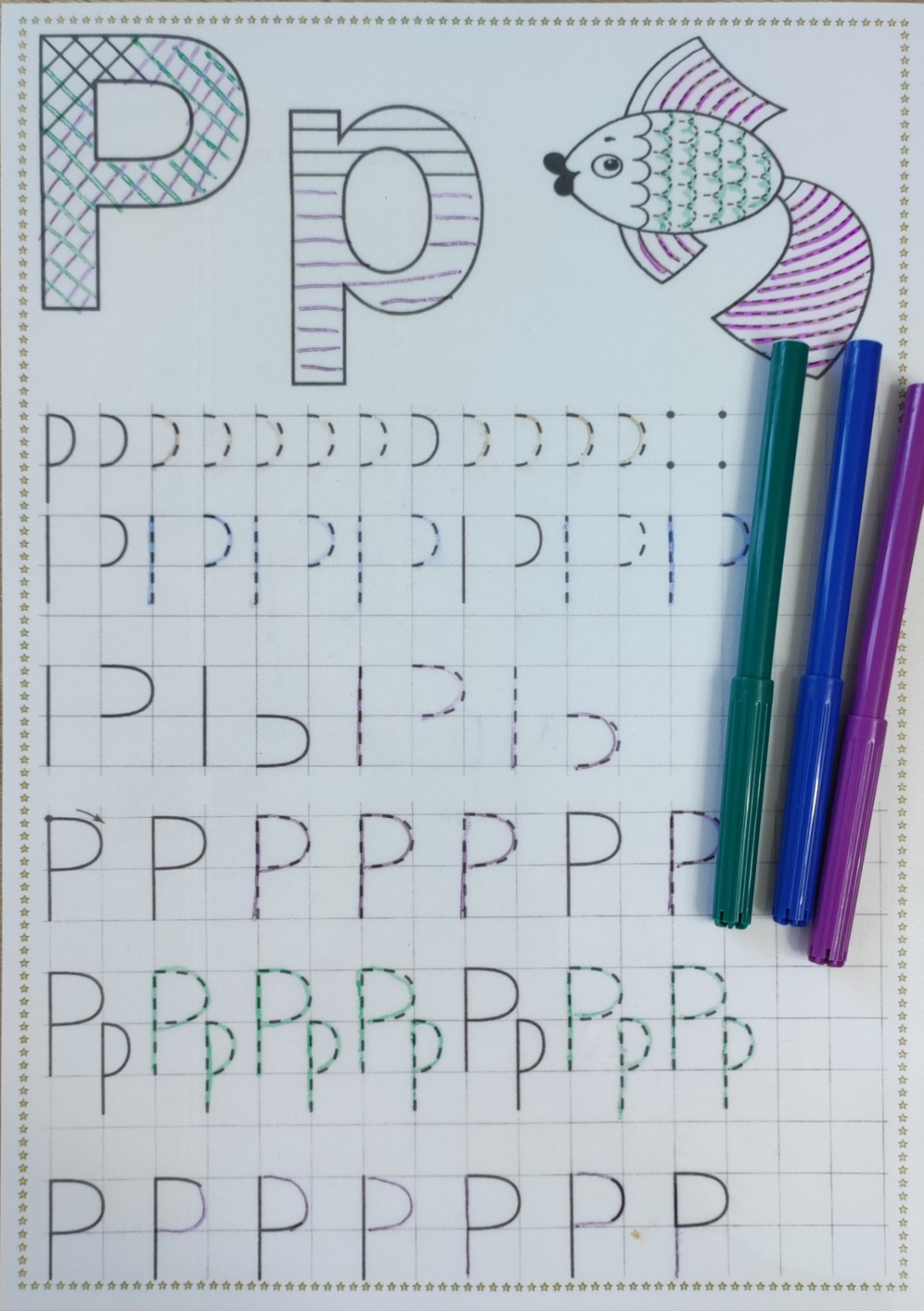 